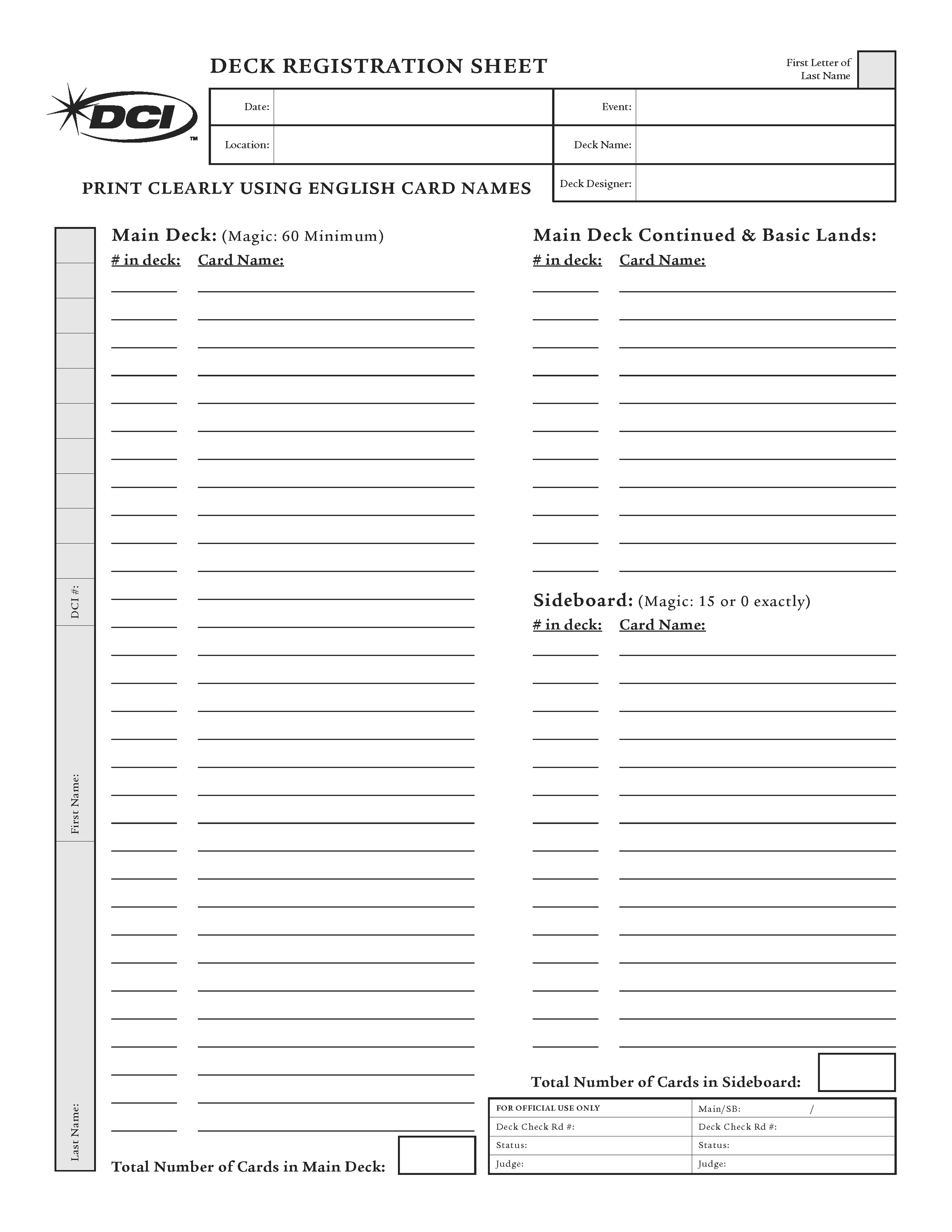 ４秘密を掘り下げる者４聖トラフトの霊３修復の天使４瞬唱の魔道士４ギタクシア派の調査３はらわた撃ち３マナ漏出１変異原性の成長４思案３ルーン唱えの長槍４思考掃き４蒸気の絡みつき４氷河の城砦８島２ムーアランドの憑依地１平地４金属海の沿岸３天界の粛清１雲散霧消１はらわた撃ち１マナ漏出２精神的つまづき１変異原性の成長２幻影の像１幽体の飛行１戦争と平和の剣２機を見た援軍06/17/2012GP ManilaSMX Convention CenterBanana ChipsAzusa Nakano0123456789AzusaNAKANO